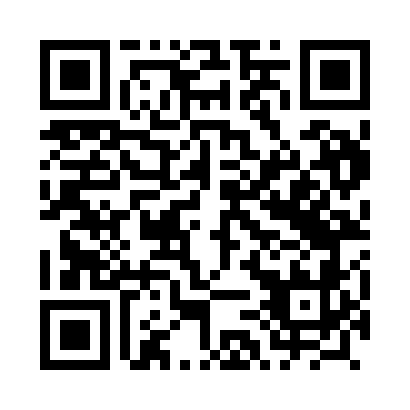 Prayer times for Olszynka, PolandWed 1 May 2024 - Fri 31 May 2024High Latitude Method: Angle Based RulePrayer Calculation Method: Muslim World LeagueAsar Calculation Method: HanafiPrayer times provided by https://www.salahtimes.comDateDayFajrSunriseDhuhrAsrMaghribIsha1Wed3:025:2412:465:528:1010:212Thu2:595:2212:465:538:1110:243Fri2:565:2012:465:548:1310:274Sat2:525:1912:465:558:1410:305Sun2:495:1712:465:568:1610:336Mon2:465:1512:465:578:1710:367Tue2:425:1412:465:588:1910:398Wed2:395:1212:465:598:2010:429Thu2:365:1012:466:008:2210:4510Fri2:325:0912:466:018:2310:4811Sat2:315:0712:466:018:2510:5112Sun2:305:0612:466:028:2610:5313Mon2:295:0412:466:038:2810:5414Tue2:295:0312:466:048:2910:5515Wed2:285:0112:466:058:3010:5516Thu2:285:0012:466:068:3210:5617Fri2:274:5912:466:068:3310:5618Sat2:274:5712:466:078:3510:5719Sun2:264:5612:466:088:3610:5820Mon2:264:5512:466:098:3710:5821Tue2:254:5412:466:108:3910:5922Wed2:254:5312:466:108:4011:0023Thu2:244:5112:466:118:4111:0024Fri2:244:5012:466:128:4311:0125Sat2:244:4912:466:138:4411:0126Sun2:234:4812:466:138:4511:0227Mon2:234:4712:466:148:4611:0228Tue2:234:4612:476:158:4711:0329Wed2:224:4612:476:158:4811:0430Thu2:224:4512:476:168:4911:0431Fri2:224:4412:476:178:5111:05